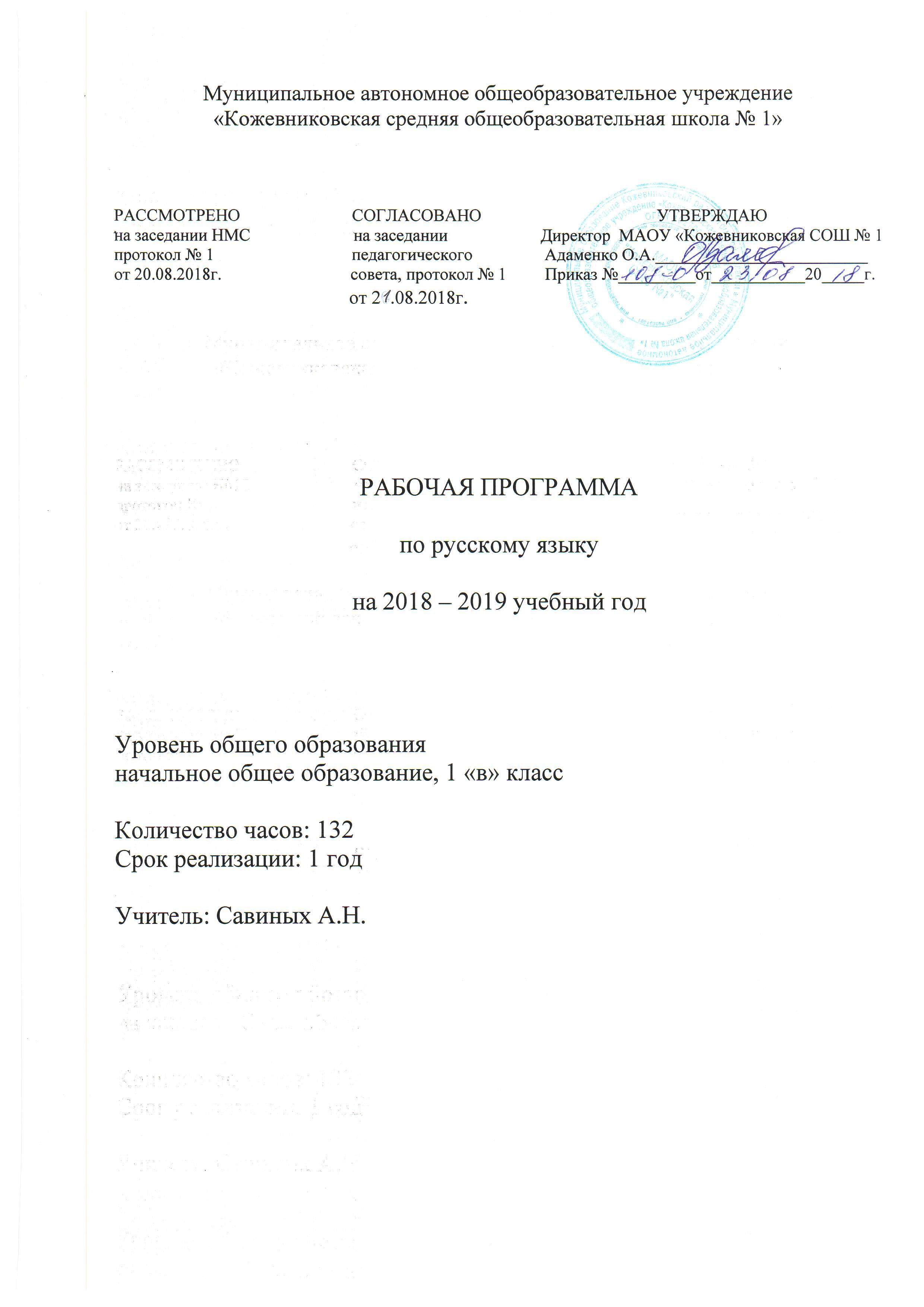 Пояснительная записка	Рабочая программа по русскому языку для 1 классов составлена в соответствии с правовыми и нормативными документами:Федеральный Закон «Об образовании в Российской Федерации» (от 29.12. . № 273-ФЗ);Федеральный Закон от 01.12.2007 г. № 309 (ред. от 23.07.2013 г.) «О внесении изменений в отдельные законодательные акты Российской Федерации в части изменения и структуры Государственного образовательного стандарта»;Приказ Минобрнауки России от 31.03.2014 г. № 253 «Об утверждении федерального перечня учебников, рекомендуемых к использованию при реализации имеющих государственную аккредитацию образовательных программ начального общего, основного общего, среднего общего образования на 2014-2015 учебный год»;Приказ Министерства образования и науки Российской Федерации от 31 декабря . № 1577 «О внесении изменений в федеральный государственный образовательный стандарт основного общего образования, утвержденный приказом Министерства образования и науки Российской Федерации от 17 декабря . № 1897»;Приказ Министерства образования и науки Российской Федерации от 31 декабря . № 1578 «О внесении изменений в федеральный государственный образовательный стандарт среднего общего образования, утвержденный приказом Министерства образования и науки Российской Федерации от 17 мая . № 413»;-      Примерная программа по предмету русский язык.       УМК (автор)  «Школа России» В.Г. Горецкий       Перечень задействованных учебников:  Горецкий, В. Г. Прописи: пособие для обуч- ся общеобразоват. учреждений: в 4 ч. / В. Г. Горецкий, Н. А. Федосова. – М. : Просвещение, 2018.Канакина, В. П. Русский язык. 1 класс: учеб. для общеобразоват. учреждений / В. П. Канакина, В. Г. Горецкий. – М. : Просвещение, 2016.Канакина, В. П. Русский язык : рабочая тетрадь: 1 класс. / В. П. Канакина, В. Г.   Горецкий. – М. : Просвещение, 2017.	     Учебный  план отводит 132 часа для  изучения  русского языка в 1в классе из расчёта      4 часа в неделю.     В соответствии с этим реализуется  программа  в объеме 132 часов.    Целями изучения предмета «Русский язык» в начальной школе являются:• ознакомление учащихся с основными положениями науки о языке и формирование  на     этой основе знаково-символического восприятия и логического мышления учащихся;• формирование коммуникативной компетенции учащихся: развитие устной и письменной речи, монологической и диалогической речи, а также навыков грамотного, безошибочного письма как показателя общей культуры человека.Программа определяет ряд практических задач, решение которых обеспечит достижение основных целей изучения предмета:• развитие речи, мышления, воображения школьников, умения выбирать средства языка всоответствии с целями, задачами и условиями общения;• формирование у младших школьников первоначальных представлений о системе и структуре русского языка: лексике, фонетике, графике, орфоэпии, морфемике (состав слова), морфологии и синтаксисе;• формирование навыков культуры речи во всех её проявлениях, умений правильно писать и читать, участвовать в диалоге, составлять несложные устные монологические высказывания и письменные тексты;• воспитание позитивного эмоционально-ценностного отношения к русскому языку, чувства сопричастности к сохранению его уникальности и чистоты; пробуждение познавательного интереса к языку, стремления совершенствовать свою речь.Планируемые результаты изучения  курса "Русский язык"Личностные результаты Обучающийся получит возможность для формирования следующих личностных УУД:внутренней позиции школьника на уровне положительного отношения к школе;положительного отношения к урокам русского языка;уважительного отношения к русскому языку как родному языку русского народа и языкам, на которых говорят другие народы;интереса к языковой и речевой деятельности;представления о многообразии окружающего мира, некоторых духовных традициях русского народа;представления об этических чувствах (доброжелательности, сочувствия, сопереживания, отзывчивости, любви ко всему живому на Земле и др.);первоначальных навыков сотрудничества со взрослыми и сверстниками в процессе выполнения совместной учебной деятельности на уроке и в проектной деятельности;мотивов к творческой проектной деятельности. Метапредметные результаты Обучающийся получит возможность для формирования регулятивных УУД: принимать и сохранять цель и учебную задачу, соответствующую этапу обучения (определённому этапу урока) с помощью учителя;понимать выделенные ориентиры действий (в заданиях учебника, в справочном материале учебника — в памятках) при работе с учебным материалом; высказывать своё предположение относительно способов решения учебной задачи;проговаривать вслух последовательность производимых действий, составляющих основу осваиваемой деятельности (опираясь на памятку или предложенный алгоритм);оценивать совместно с учителем или одноклассниками результат своих действий, вносить соответствующие коррективы.Обучающийся получит возможность для формирования познавательных УУД: целенаправленно слушать учителя (одноклассников), решая познавательную задачу;ориентироваться в учебнике (на форзацах, шмуцтитулах, страницах учебника, в оглавлении, условных обозначениях, словарях учебника);осуществлять под руководством учителя поиск нужной информации в учебнике и учебных пособиях; понимать знаки, символы, модели, схемы, приведённые в учебнике и учебных пособиях (в том числе в электронном приложении к учебнику);работать с информацией, представленной в разных формах (текст, рисунок, таблица, схема) под руководством учителя;понимать текст, опираясь на содержащуюся в нём информацию, находить необходимые факты, сведения и другую информацию; преобразовывать информацию, полученную из рисунка (таблицы, модели) в словесную форму под руководством учителя;понимать заданный вопрос, в соответствии с ним строить ответ в устной форме;составлять устно монологическое высказывание по предложенной теме (рисунку);анализировать изучаемые факты языка с выделением их отличительных признаков, осуществлять синтез как составление целого из их частей (под руководством учителя); осуществлять сравнение, сопоставление, классификацию изученных фактов языка по заданному признаку (под руководством учителя); делать выводы в результате совместной работы класса и учителя;подводить языковой факт под понятие разного уровня обобщения (предмет и слово, обозначающее предмет; слова, обозначающие явления природы, школьные принадлежности и др.); проводить аналогии между изучаемым предметом и собственным опытом (под руководством учителя). Обучающийся получит возможность для формирования следующих коммуникативных УУД: слушать собеседника и понимать речь других; оформлять свои мысли в устной и письменной форме (на уровне предложения или небольшого текста);принимать участие в диалоге; задавать вопросы, отвечать на вопросы других;принимать участие в работе парами и группами;договариваться о распределении функций и ролей в совместной деятельности;признавать существование различных точек зрения; высказывать собственное мнение;оценивать собственное поведение и поведение окружающих, использовать в общении правила вежливости.Предметные результатыОбщие предметные результаты освоения программы:представление о русском языке как государственном языке нашей страны, Российской Федерации;представление о значимости языка и речи в жизни людей;представление о некоторых понятиях и правилах из области фонетики, графики, орфоэпии, лексики и грамматики, орфографии и пунктуации (в объёме учебной программы);практические умения работать с языковыми единицами; представление о некоторых изменениях в системе русского языка и его развитии, пополнении словарного запаса русского языка;представление о правилах речевого этикета;адаптация к языковой и речевой деятельности.Система языкаЛексикаОбучающийся научится: различать слово и предложение, слово и слог, слово и набор буквосочетаний (книга — агник); различать предмет (признак, действие) и слово, называющее этот предмет;определять количество слов в предложении, вычленять слова из предложения;классифицировать и объединять некоторые слова по значению (люди, животные, растения, инструменты и др.);определять группу «вежливых» слов (слова-прощания, слова-приветствия, слова-извинения, слова-благодарения);определять значение слова или уточнять с помощью «Толкового словаря» учебника.Обучающийся получит возможность научиться:осознавать слово как единство звучания и значения;определять значение слова или уточнять с помощью «Толкового словаря» учебника;на практическом уровне различать многозначные слова (простые случаи), слова, близкие и противоположные по значению;подбирать слова, близкие и противоположные по значению при решении учебных задач;на практическом уровне различать слова-названия предметов, названия признаков предметов, названия действий предметов.МорфологияОбучающийся получит возможность научиться:различать слова, обозначающие предметы (признаки предметов, действия предметов);соотносить слова-названия предметов и вопрос, на который отвечают эти слова;соотносить слова-названия действий предметов и вопрос, на который отвечают эти слова;соотносить слова-названия признаков предметов и вопрос, на который отвечают эти слова;различать названия предметов, отвечающие на вопросы к т о? ч т о?СинтаксисОбучающийся научится:различать текст и предложение, предложение и слова, не составляющие предложения;выделять предложения из речи;соблюдать в устной речи интонацию конца предложения;определять границы предложения в деформированном тексте (из 2—3 предложений), выбирать знак для конца каждого предложения;соотносить схемы предложений и предложения, соответствующие этим схемам;составлять предложения из слов (в том числе из слов, данных не в начальной форме);составлять предложения по схеме, рисунку, на заданную тему (например, на тему «Весна»);писать предложения под диктовку, а также составлять их схемы.Обучающийся получит возможность научиться:определять существенные признаки предложения: законченность мысли и интонацию конца предложения;устанавливать связь слов в предложении;сравнивать предложения по цели высказывания и по интонации (без терминов) с опорой на содержание (цель высказывания), на интонацию, (мелодику, логическое ударение), порядок слов, знаки конца предложения.Орфография и пунктуацияОбучающийся научится:применять изученные правила правописания: раздельное написание слов в предложении; написание гласных и, а, у после шипящих согласных ж, ш, ч ,щ (в положении под ударением); отсутствие мягкого знака после шипящих в буквосочетаниях чк, чн, чт; перенос слов; прописная буква в начале предложения, в именах собственных; непроверяемые гласные и согласные в корне слова (перечень слов дан в учебнике); знаки препинания конца предложения ( . ? !);безошибочно списывать текст с доски и учебника;писать под диктовку тексты в соответствии с изученными правилами.Обучающийся получит возможность научиться:определять случаи расхождения звукового и буквенного состава слов;писать двусложные слова с безударным гласным звуком в двусложных словах (простейшие случаи, слова типа вода, трава, зима, стрела);писать слова с парным по глухости-звонкости согласным звуком на конце слова (простейшие случаи, слова типа глаз, дуб);применять орфографическое чтение (проговаривание) при письме под диктовку и при списывании;пользоваться «Орфографическим словарём» в учебнике как средством самоконтроля.Система оценки достижения планируемых результатов освоения основной образовательной программы основного общего и среднего общего образования предполагает комплексный подход к оценке результатов образования, позволяющий вести оценку достижения обучающимися всех трёх групп результатов образования: личностных, метапредметных и предметных.Система оценки предусматривает уровневый подход к содержанию оценки и инструментарию для оценки достижения планируемых результатов, а также к представлению и интерпретации результатов измерений.Одним из проявлений уровневого подхода является оценка индивидуальных образовательных достижений на основе «метода сложения», при котором фиксируется достижение уровня, необходимого для успешного продолжения образования и реально достигаемого большинством обучающихся, и его превышение, что позволяет выстраивать индивидуальные траектории движения с учётом зоны ближайшего развития, формировать положительную учебную и социальную мотивацию.Оценка предметных результатовОценка предметных результатов представляет собой оценку достижения обучающимся планируемых результатов по учебному предмету:способность к решению учебно-познавательных и учебно-практических задач, основанных на изучаемом учебном материале, с использованием способов действий, релевантных содержанию учебных предметов. предполагает выделение базового уровня достижений как точки отсчёта при построении всей системы оценки и организации индивидуальной работы с обучающимися.Базовый уровень достижений — уровень, который демонстрирует освоение учебных действий с опорной системой знаний в рамках диапазона (круга) выделенных задач. Овладение базовым уровнем является достаточным для продолжения обучения на следующей ступени образования, но не по профильному направлению. Достижению базового уровня соответствует отметка «удовлетворительно» (или отметка «3», отметка «зачтено»).Превышение базового уровня свидетельствует об усвоении опорной системы знаний на уровне осознанного произвольного овладения учебными действиями, а также о кругозоре, широте (или избирательности) интересов. Целесообразно выделить следующие два уровня, превышающие базовый:повышенный уровень достижения планируемых результатов, оценка «хорошо» (отметка «4»);высокий уровень достижения планируемых результатов, оценка «отлично» (отметка «5»).Повышенный и высокий уровни достижения отличаются по полноте освоения планируемых результатов, уровню овладения учебными действиями и сформированностью интересов к данной предметной области.Для описания подготовки обучающихся, уровень достижений которых ниже базового, целесообразно выделить также два уровня:пониженный уровень достижений, оценка «неудовлетворительно» (отметка «2»);низкий уровень достижений, оценка «плохо» (отметка «1»).Недостижение базового уровня (пониженный и низкий уровни достижений) фиксируется в зависимости от объёма и уровня освоенного и неосвоенного содержания предмета. Критерии и нормы оценки знаний, умений и навыков обучающихся по учебному предмету. 1. Оценка письменных контрольных работ обучающихся по предмету…2. Оценка  устных ответов обучающихся по предмету…3. Оценка работы с картой…4. Система оценивания тестовых заданий:Низкий уровень – от 0 до 50 %Базовый уровень – от 51 % до 70 %Повышенный уровень – от 71 % до 85 %Высокий уровень – от 86 % до 100 %Оценка метапредметных результатовспособность и готовность к освоению систематических знаний, их самостоятельному пополнению, переносу и интеграции;способность к сотрудничеству и коммуникации;способность к решению личностно и социально значимых проблем и воплощению найденных решений в практику;способность и готовность к использованию ИКТ в целях обучения и развития;способность к самоорганизации, саморегуляции и рефлексии.Защита итогового проекта.Особенности контроля:В 1 классе контроль за достижением планируемых результатов предполагается в ходе текущих занятий и занимает не более 10-15 минут. В конце 1 класса проводится две итоговые контрольные работы, позволяющие оценить уровень усвоения содержания предмета. Первая контрольная работа рассчитана на проверку уровня достижения планируемых результатов освоения основной образовательной программы соответствующих требованиям ФГОС. Вторая контрольная работа проверяет уровень достижения планируемых результатов, определяемых содержанием и требованиями реализуемой авторской программы.  Содержание учебного предметаПисьмо. Овладение разборчивым аккуратным письмом с учётом гигиенических требований к этому виду учебной работы. Списывание, письмо под диктовку в соответствии с изученными правилами. Письменное изложение содержания прослушанного и прочитанного текстов (подробное, выборочное). Создание небольших собственных текстов (сочинений) по интересной детям тематике (на основе впечатлений, литературных произведений, сюжетных картин, серий картин, репродукций картин художников, просмотра фрагмента видеозаписи и т. п.).Усвоение гигиенических требований при письме. Развитие мелкой моторики пальцев и свободы движения руки. Развитие умения ориентироваться на пространстве листа в тетради и на пространстве классной доски. Овладение начертанием письменных прописных (заглавных) и строчных букв. Письмо букв, буквосочетаний, слогов, слов, предложений с соблюдением гигиенических норм. Овладение разборчивым, аккуратным письмом. Письмо под диктовку слов и предложений, написание которых не расходится с их произношением. Усвоение приёмов и последовательности правильного списывания текста. Овладение первичными навыками клавиатурного письма.Понимание функции небуквенных графических средств: пробела между словами, знака переноса. Слово и предложение. Восприятие слова как объекта изучения, материала для анализа. Наблюдение над значением слова. Различение слова и предложения. Работа с предложением: выделение слов, изменение их порядка. Интонация в предложении. Моделирование предложения в соответствии с заданной интонацией. Орфография. Знакомство с правилами правописания и их применение: • раздельное написание слов; • обозначение гласных после шипящих (ча—ща, чу—щу, жи—ши); • прописная (заглавная) буква в начале предложения, в именах собственных; • перенос слов по слогам без стечения согласных; • знаки препинания в конце предложения. Развитие речи. Понимание прочитанного текста при самостоятельном чтении вслух и при его прослушивании. Составление небольших рассказов повествовательного характера по серии сюжетных картинок, материалам собственных игр, занятий, наблюдений, на основе опорных слов. Тематическое планированиеКалендарно-тематическое планирование№ п/пНаименование темы/разделаКоличество часов1.Добукварный период                   142.Букварный период                   633.Послебукварный период                    34.Наша речь                    25.Текст, предложение, диалог                      36.Слова, слова, слова …                    47.Слово и слог. Ударение                     68.Звуки и буквы                   339.Повторение изученного                    4Итого:                  132 ч№ п/пТема урока Форма проведенияДата план (№ недели)Дата факт Добукварный период (14 ч)Добукварный период (14 ч)Добукварный период (14 ч)Добукварный период (14 ч)1Пропись — первая учебная тетрадь.УНЗ1нед. сентября3.092Рабочая строка. Верхняя и нижняя линии рабочей строки. УНЗ1 нед. сентября4.093Письмо овалов и полуовалов.УНЗ1 нед. сентября5.094Рисование бордюров.УНЗ1 нед. сентября6.095Письмо длинных прямых наклонных линий. УНЗ2 нед. сентября10.096Письмо наклонных длинных линий с закруглением внизу.УНЗ2 нед. сентября11.097Письмо короткой наклонной линии с закруглением вверху (влево).Практикум2 нед. сентября12.098Письмо овалов больших и маленьких, их чередование.Практикум2 нед. сентября13.099Письмо коротких и длинных наклонных линий.Практикум3 нед. сентября17.0910Строчная и заглавная буквы А, а. Практикум3 нед. сентября18.0911Строчная и заглавная буквы О, о. Практикум3 нед. сентября19.0912Строчная и заглавная буква и. Практикум3 нед. сентября20.0913Строчная буква ы.Практикум4 нед. сентября24.0914Строчная и заглавная буквы У, у.Практикум4 нед. сентября25.09Букварный период (63 ч)15Строчная и заглавная буквы Н, н.Практикум4 нед. сентября26.0916Строчная и заглавная буквы С, с.Практикум4 нед. сентября27.0917Строчная и заглавная буквы К, к.Практикум1 нед. октября1.1018Строчная и заглавная буквы Т, т. Практикум1 нед. октября2.1019Строчная и заглавная буквы Т, т. Закрепление.Систематизация изученного1 нед. октября3.1020Строчная и заглавная буквы Л, л.Практикум1 нед. октября4.1021Повторение и закрепление изученного.Систематизация изученного2 нед. октября8.1022Строчная буква р.  Заглавная буква Р.Практикум2 нед. октября9.10Повторение и закрепление изученного.Систематизация изученного2 нед. октября10.1023Строчная и заглавная буквы В, в.Практикум2 нед. октября11.1024Строчная и заглавная буквы Е, е.Практикум3 нед. октября15.10Строчная и заглавная буквы Е, е. Закрепление.Систематизация изученного3 нед. октября16.1025Строчная и заглавная буквы П, пПрактикум3 нед. октября17.1026Строчная и заглавная буквы П, п. (закрепление).Систематизация изученного3 нед. октября18.1027Строчная и заглавная буквы М, м.Практикум4 нед. октября22.1028Строчная и заглавная буквы М, м (закрепление).Систематизация изученного4 нед. октября23.1029Строчная и заглавная буквы З, з.Практикум4 нед. октября24.1030Строчная и заглавная буквы З, з (закрепление).Систематизация изученного4 нед. октября25.1031Строчная и заглавная буквы Б, б.Практикум2 нед. ноября7.1132Строчная и заглавная буквы Б, б (закрепление).Систематизация изученного2 нед. ноября8.1133Строчная и заглавная буквы Д, д.Практикум3 нед. ноября12.1134Строчная и заглавная буквы Д, д (закрепление).Систематизация изученного3 нед. ноября13.1135Строчная и заглавная буквы Я, я.Практикум3 нед. ноября14.1136Строчная и заглавная буквы Я, я (закрепление).Систематизация изученного3 нед. ноября15.1137Строчная и заглавная буквы Я, я. Письмо слогов. Письмо предложений.Практикум4 нед. ноября19.1138Строчная и заглавная буквы Г, г. Практикум4 нед. ноября20.1139Строчная и заглавная буквы Г, г (закрепление).Систематизация изученного4 нед. ноября21.1140Строчная буква ч.Практикум4 нед. ноября22.1141Строчная буква ч (закрепление).Систематизация изученного5 нед. ноября26.1142Буква ь.Практикум5 нед. ноября27.1143Буква ь (закрепление).Систематизация изученного5 нед. ноября28.1144Строчная и заглавная буквы Ш, ш.Практикум5 нед. ноября29.1145Строчная и заглавная буквы Ш, ш (закрепление).Систематизация изученного1 нед. декабря3.1246-48Письмо слогов и слов с изученными буквами.Практикум1 нед. декабря4 - 6. 1249Строчная и заглавная буквы Ж, ж. Практикум2 нед. декабря10.1250Строчная и заглавная буквы Ж, ж (закрепление).Систематизация изученного2 нед. декабря11.1251Письмо слогов  слов с буквой ж.Систематизация изученного2 нед. декабря12.1252Письмо слов с изученными буквами.Систематизация изученного2 нед. декабря13.1253Строчная буква ё. Практикум3 нед. декабря17.1254Заглавная буква Ё. Практикум3 нед. декабря18.1255Письмо слогов, слов и предложений с изученными буквами.Систематизация изученного3 нед. декабря19.1256Письмо слогов, слов и предложений с изученными буквами.Систематизация изученного3 нед. декабря20.1257-60Письмо слогов, слов и предложений с изученными буквами.Систематизация изученного4 нед. декабря24-27.1261Письмо слогов, слов и предложений с изученными буквами.Систематизация изученного5 нед. декабря29.1262Строчная и заглавная буквы Й, й. Практикум3 нед. января14.0163Строчная и заглавная буквы Й, й.Систематизация изученного3 нед. января15.0164Строчная и заглавная буквы Х, х. Практикум3 нед. января16.0165Строчная и заглавная буквы Х, х (закрепление). Систематизация изученного3 нед. января17.0166Письмо  слов с изученными буквами. Практикум4 нед. января21.0167Строчная и заглавная буквы Ю, ю.Практикум4 нед. января22.0168Строчная и заглавная буквы Ю, ю (закрепление).Систематизация изученного4 нед. января23.0169Письмо  слов с изученными буквами.4 нед. января24.0170Строчная и заглавная буквы Ц, ц.Практикум5 нед. января28.0171Строчная и заглавная буквы Ц, ц (закрепление).Систематизация изученного5 нед. января29.0172Строчная и заглавная буквы Э, э.Практикум5 нед. января30.0173Строчная и заглавная буквы Э, э (закрепление).Систематизация изученного5 нед. января31.0174Строчная буква щ. Практикум1нед. февраля4.0275Строчная буква щ. Сочетания ща, щу.Практикум1нед. февраля5.0276Строчная и заглавная буквы Ф, ф.Практикум1нед. февраля6.0277Строчные буквы ь, ъ. Практикум1нед. февраля7.0278Письмо изученных букв, слогов.Систематизация изученного2нед. февраля11.0279Письмо изученных букв,  элементов изученных букв.Практикум2нед. февраля12.0280Письмо изученных букв, слогов. Письмо элементов изученных букв.Практикум2нед. февраля13.02Наша речь (2 ч)81Наша речь.УНЗ2нед. февраля14.0282Устная и письменная речь.УНЗ3нед. февраля18.02                                 Текст, предложение, диалог  (3 ч)                                 Текст, предложение, диалог  (3 ч)                                 Текст, предложение, диалог  (3 ч)                                 Текст, предложение, диалог  (3 ч)83Текст (общее представление).УНЗ3нед. февраля19.0284Предложение как группа слов, выражающая законченную мысль.УНЗ3нед. февраля20.0285Диалог.УНЗ3нед. февраля21.02                                       Слова, слова, слова … (4 ч)                                       Слова, слова, слова … (4 ч)                                       Слова, слова, слова … (4 ч)                                       Слова, слова, слова … (4 ч)86Слово.Урок путеествие4нед. февраля25.0287Слова-названия предметов и явлений, слова-названия признаков предметов, слова-названия действий предметов.УНЗ4нед. февраля26.0288«Вежливые слова». Комбинированный урок4нед. февраля27.0289Слова однозначные и многозначные Слова, близкие и противоположные по значению.УНЗ4нед. февраля28.02                                Слово и слог. Ударение (6 ч)                                Слово и слог. Ударение (6 ч)                                Слово и слог. Ударение (6 ч)                                Слово и слог. Ударение (6 ч)90Слог как минимальная произносительная единица. УНЗ1нед. марта4.0391Деление слов на слоги.УНЗ1нед. марта5.0392Перенос слов.УНЗ1нед. марта6.0393Правила переноса слов.УНЗ1нед. марта7.0394Ударение. УНЗ2нед. марта11.0395Способы выделения ударения.Систематизация изученного2нед. марта12.03                Звуки и буквы (33 ч)                Звуки и буквы (33 ч)                Звуки и буквы (33 ч)                Звуки и буквы (33 ч)96Звуки и буквы.УНЗ2нед. марта13.0397Звуки и буквы (закрепление).Систематизация изученного2нед. марта14.0398Русский алфавит, или Азбука.Урок путеествие3нед. марта18.0399Русский алфавит, или Азбука (закрепление).Урок обобщение3нед. марта19.03100Гласные звуки.УНЗ3нед. марта20.03101Буквы е, ё, ю, я и их функции в слове. УНЗ3нед. марта21.03102Слова с буквой э.УНЗ1нед. апреля1.04103Обозначение ударного гласного буквой на письме. УНЗ1нед. апреля2.04104Особенности проверяемых и проверочных слов. Урок путешествие1нед. апреля3.04105Правописание гласных в ударных и безударных слогах.Комбинированный урок1нед. апреля4.04106Правописание гласных в ударных и безударных слогах (закрепление).Систематизация изученного2нед. апреля8.04107Написание слов с непроверяемой буквой безударного гласного звука.УНЗ2нед. апреля9.04108Согласные звуки.УНЗ2нед. апреля10.04109Слова с удвоенными согласными.УНЗ2нед. апреля11.04110Буквы Й и И.УНЗ3нед. апреля15.04111Твёрдые и мягкие согласные звуки.УНЗ3нед. апреля16.04112Согласные парные и непарные по твёрдости-мягкости.УНЗ3нед. апреля17.04113Согласные парные и непарные по твёрдости-мягкости (закрепление).Урок обобщение3нед. апреля18.04114Обозначение мягкости согласных звуков мягким знаком.УНЗ4нед. апреля22.04115Перенос слов с мягким знаком.УНЗ4нед. апреля23.04116Восстановление текста с нарушенным порядком предложений.Урок развития умений и навыков4нед. апреля24.04117Звонкие и глухие согласные звуки на конце слова.УНЗ4нед. апреля25.04118Звонкие и глухие согласные звуки на конце слова (закрепление).Урок обобщение5нед. апреля29.04119Парные глухие и звонкие согласные звуки.Комбинированный урок5нед. апреля30.04120Парные глухие и звонкие согласные звуки (закрепление).Систематизация изученного2 нед. мая6.05121Правописание парных звонких и глухих звуков на конце слов.УНЗ2 нед. мая7.05122Шипящие согласные звуки .УНЗ2 нед. мая8.05123Буквосочетания ЧК, ЧН, ЧТ.УНЗ3 нед. мая13.05124Буквосочетания ЖИ—ШИ, ЧА—ЩА, ЧУ—ЩУ.УНЗ3 нед. мая14.05125Правописание гласных после шипящих в сочетаниях ЖИ-ШИ,ЧА-ЩА,ЧУ-ЩУ.Систематизация изученного3 нед. мая15.05126Проверочный диктант.Контроль и учёт знаний3 нед. мая16.05127Заглавная буква в словах.Практикум4 нед. мая20.05128Заглавная буква в именах, фамилиях, отчествах, кличках животных, названиях городов.Практикум4 нед. мая21.05Повторение изученного (4 ч)129 - 132Повторение и обобщение изученного материала.Урок обобщение4 нед. мая22.05 – 25.05